Ramshaw Primary SchoolPerson Specification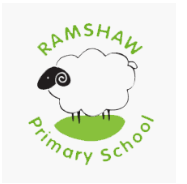 POST TITLE: Enhanced Teaching AssistantCategoryEssentialDesirableMethod of AssessmentApplicationFully supported referenceWell structured supporting letter indicating beliefs, understanding of important educational issuesApplication formPre-employment checksSelection processQualificationNVQ level 3 or equivalentApplication formPre-employment checksSelection processExperienceAbility to demonstrate high standards of working with young children in a mainstream setting.Experience of working with children or small groups of children in a learning environment.Experience of working with young children with a range of additional needs.Supporting Behaviour management.Supporting planning learning activities.Have experience of observing, monitoring, assessing, reporting and maintaining records of children and their performance.Plan and deliver small group or 1:1 interventions.Work in partnership with Teachers and other professional agencies.Have experience of capturing children’s learning in ways that can be shared with children, parents and families.Previous experience of working with children who have Speech and language interventionApplication formPre-employment checksSelection processSkills/KnowledgeSchools policies and procedures.Ability to relate effectively to staff, children, parents, carers, extended families and other professionals.Ability to work as part of a team and use own initiative.Excellent communication skills used effectively in a variety of situations.Good organisational skills.Ability to contribute to outcomes for SEN Support Plans.A commitment and understanding of safeguarding issues.Knowledge of relevant ICT.Phonic KnowledgeApplication formPre-employment checksSelection processProfessional DevelopmentAbility to demonstrate motivation to continue personal and professional development.Attendance on courses relevant to meet the children’s needs.A commitment to whole school and individual professional development.Application formPre-employment checksSelection processPersonal AttributesAbility to demonstrate a happy, enthusiastic, highly motivated persona.Ability to demonstrate a positive, non-discriminatory attitude.Ability to demonstrate high personal and professional standards.Ability to demonstrate a consistently caring attitude towards children and parents.Patient, Punctual, reliable and sensitive to pupils needs.A good sense of humour!A willingness to be part of the school and wider community.Flexibility and adaptability in order to be able to mix and work with a wide range of people.Application formPre-employment checksSelection process